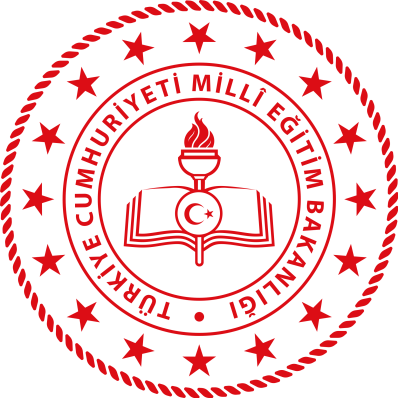 ÇARŞIBAŞI ANAOKULU2023-2024 EĞİTİM ÖĞRETİM YILIEKO OKULLAR“ÇÖP ATIK VE GERİ DÖNÜŞÜM” KONULUEYLEM PLANIÇARŞIBAŞI ANAOKULU2023-2024 EĞİTİM ÖĞRETİM YILIEKO OKULLAR“ÇÖP ATIK VE GERİ DÖNÜŞÜM” KONULUEYLEM PLANI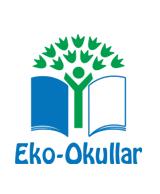 AYLAREYLEM VE ETKİNLİKLEREYLEM VE ETKİNLİKLERSINIFSINIFUYGULAMAEYLÜL1- Tüm okulun 'Çöp - Atık ve Geri Dönüşüm' konusu hakkında bilgilendirilmesi1- Tüm okulun 'Çöp - Atık ve Geri Dönüşüm' konusu hakkında bilgilendirilmesiKoordinatör Öğr.AYLAREYLEM VE ETKİNLİKLEREYLEM VE ETKİNLİKLERSINIFSINIFUYGULAMAEKIM1- Eko Okullar program güncellemesinin yapılması1- Eko Okullar program güncellemesinin yapılmasıKoordinatör Öğr.EKIM2- Velileri Eko Okullar projesi hakkında bilgilendirme2- Velileri Eko Okullar projesi hakkında bilgilendirmeKoordinatör Öğr.EKIM3- Eko Okul eylem planının okuldaki idare ve öğretmenlere bildirilmesi3- Eko Okul eylem planının okuldaki idare ve öğretmenlere bildirilmesiKoordinatör Öğr.EKIM4- Atık kutularının kontrolü ve eksiklerin temini4- Atık kutularının kontrolü ve eksiklerin teminiTüm SınıflarTüm SınıflarKoordinatör Öğr.EKIM5- Tüm sınıflarda 'Çöp Atık Nedir? , Neden Ayrıştırılır? ve Faydaları Nelerdir? konusunun işlenmesi5- Tüm sınıflarda 'Çöp Atık Nedir? , Neden Ayrıştırılır? ve Faydaları Nelerdir? konusunun işlenmesiTüm SınıflarTüm SınıflarSınıf ÖğretmenleriEKIM6- Temiz sınıf seçiminin yapılması6- Temiz sınıf seçiminin yapılmasıTüm SınıflarTüm SınıflarEko Tim7-Meraklı yolculuk isimli kitabın bir veli katılımı ile çocuklara okunması7-Meraklı yolculuk isimli kitabın bir veli katılımı ile çocuklara okunmasıTüm SınıflarTüm SınıflarEko Tim8- Hayvanları koruma günü kapsamında atık materyallerle aile katılımlı şekilde kuş yuvası yapımı ve okul bahçesinde uygun yerlere yerleştirilmesi.Tüm SınıflarSınıf Öğretmenleri9-Her sınıfın kendi geri dönüşüm kutusunu hazırlaması Tüm Sınıflar  Sınıf ÖğretmenleriAYLAREYLEM VE ETKİNLİKLERSINIFUYGULAMAKASIM1- Çöp atık geri dönüşüm konulu slogan oluşturulup Eko Okul panosunda sergilenmesiTüm SınıflarEko TimKASIM2- Büyük yaş grubu sınıflarla “Geri dönüştürelim” isimli oyunun oynanması5/a/b/c sınıflarıEko TimKASIM3- Pil Toplama Kampanyası yürütülmesiTüm SınıflarEko TimKASIM4- Trabzon Eko Park’a gezi düzenlenmesiTüm SınıflarEko TimKASIM5- “Atıklarımızı azaltalım” isimli sanat etkinliğinin uygulanması ve eko okul panosunda sergilenmesiEko TimKASIM6- Anaokulu çocuklarımıza okulumuzdaki geri dönüşüm kutularına malzemeler getirebilecekleri söylenir. Getirilen malzemeler hep birlikte ayrıştırılır.Tüm SınıflarEko TimKASIM7- Temiz Sınıf SeçilmesiTüm SınıflarEko TimKASIM8- Öğretmenler günü ile ilgili atık gazetelerden kolaj çalışması yapılmasıTüm SınıflarEko TimKASIM9- Atıkları eşleştir oyununun oynanması (bilgisayar ortamında)Tüm SınıflarEko TimAYLAREYLEM VE ETKİNLİKLERSINIFUYGULAMAARALIK1- Tutum yatırım ve Türk malları haftası ile ilgili olarak enerji tasarrufu konusunda “Geri Dönüşüm-Sev Dünyayı” isimli Fen, Sanat, Türkçe (Bütünleştirilmiş Büyük Grup) etkinliğinin yapılmasıSınıf ÖğretmenleriARALIK2- Temiz sınıf seçilmesiTüm SınıflarEko TimARALIK3- ‘Kutu değil’ kitabının sınıfta okunması ve çocukların evde atıklar ile çocukların yaratıcılıkları doğrultusunda taşıtlar yapıp okulda arkadaşlarına sunması. (kutulardan arabalar, uçaklar, kapaklardan tekerlekleri)Sınıf Öğretmenleri4- Geri dönüşüm kutularındaki malzemeler incelenir. İçlerinden seçilen malzemeler ile uzaydaki cisimler yapılır.(güneş, yıldızlar, gezegenler)Tüm SınıflarSınıf Öğretmenleri5- Atık malzemelerden müzik aletleri tasarımı yapılması, bu müzik aletleri ile “Canlılar çeşit çeşit” şarkısına ritm çalışması yapılmasıTüm SınıflarSınıf Öğretmenleri6- 5D broşürü ve sıfır atık broşürünün okulun belli bölümlerine asılmasıTüm SınıflarEko Tim7-Bilmecelerle atıklar isimli Türkçe dil etkinliğinin uygulanmasıTüm SınıflarEko TimAYLAREYLEM VE ETKİNLİKLERSINIFUYGULAMAOCAK1- Geri dönüştürülebilir malzemeler ile saat çeşitleri aile katılımı ile yapılır ve okul panosunda sergilenir.(kol saati,masa saati,duvar saati vb.)Tüm SınıflarSınıf ÖğretmenleriOCAK2-Pil Toplama KampanyasıTüm SınıflarEko TimOCAK3- Temiz sınıf seçilmesiTüm SınıflarEko TimOCAK4- Dönem etkinlik raporunun hazırlanması ve Türçev'e gönderilmesiKoordinatör Öğr.AYLAREYLEM VE ETKİNLİKLERSINIFUYGULAMAŞUBAT1-Pil toplama kampanyasıTüm SınıflarEko TimŞUBAT2- Temiz sınıf seçilmesiTüm SınıflarEko TimŞUBAT3- Geri dönüşüm sembolleri isimli drama çalışmasının uygulanması    5-b sınıfıSınıf ÖğretmenleriŞUBAT4-“Yeniden kullan” isimli sanat etkinliğinin uygulanmasıTüm SınıflarSınıf Öğretmenleri5- Çöplerim geri dönüşüyor isimli Fen, Sanat, Alan Gezisi (Bütünleştirilmiş Büyük ve Küçük Grup) etkinliğin uygulanması    5-c sınıfı                        Sınıf Öğretmeni6-Atıklar geri dönüşüme isimli oyunun oynanması ( bilgisayar ortamında)Tüm Sınıflar                    Sınıf Öğretmeni7- Kavanozlar çeşit çeşit isimli sanat etkinliğinin uygulanmasıTüm Sınıflar                     Eko TimAYLAREYLEM VE ETKİNLİKLERSINIFUYGULAMAMART1- 21.Mart Orman Haftası ile ilgili broşür-yazı-pano düzenlenmesiEko TimMART2- Ağaçlar Kâğıt, Kâğıtlar Çöp Olmasın isimli Sanat, Drama (Bütünleştirilmiş Büyük Grup) etkinliğinin uygulanmasıTüm SınıflarEko TimMART3- 22. Mart Dünya Su günü ile ilgili olarak su kaynaklarımızı ve suyun önemini anlatan pankartlar hazırlanıp diğer sınıflara sunmasıEko TimMART4-“Vazodaki su nereye gidiyor” isimli fen etkinliğinin uygulanmasıTüm SınıflarEko TimMART5-Pil toplama kampanyasıTüm SınıflarEko TimMART6- Atık avcıları isimli Fen, Türkçe, Matematik (Bütünleştirilmiş Büyük Grup) etkinliğin uygulanması        5-b sınıfıSınıf ÖğretmeniMART7- Temiz sınıf seçilmesiTüm SınıflarEko TimMART8- Aile katılımı ile atık malzemelerden vücudumuzun bölümlerinin, kısımlarının ya da iç organlarımızın maketi yapılır.Tüm SınıflarSınıf ÖğretmenleriMART9-Sıfır Atık kuklalar isimli bütünleştirilmiş sanat ve drama etkinliğiTüm SınıflarEko TimAYLAREYLEM VE ETKİNLİKLERSINIFUYGULAMANİSAN1- Okul bahçesinde tüm sınıflar ile bahçe temizliği yapılmasıTüm SınıflarSosyal EtkinliklerNİSAN2-Pil toplama kampanyasıTüm SınıflarEko TimNİSAN3- Temiz sınıf seçilmesiTüm SınıflarEko TimNİSAN4- Evde cam şişe, plastik kutu, plastik bardak vb. atık malzemelerinOyuncağa çevrilmesi konulu aile katılım projesinin uygulanması ve etkinliklerin okulda sergilenmesiTüm SınıflarSınıf Öğretmenleri5- Geri dönüşüm-sembol isimli Fen, Sanat, Matematik (Bütünleştirilmiş Büyük ve Küçük Grup) etkinliğin sınıflarda uygulanmasıTüm Sınıflar                 Sınıf Öğretmenleri6- “Kompost (organik gübre) yapalım isimli fen etkinliğinin uygulanmasıTüm Sınıflar              Eko Tim7- Kağıttan heykeller isimli deney etkinliğiTüm SınıflarSınıf ÖğretmenleriAYLAREYLEM VE ETKİNLİKLERSINIFUYGULAMAMAYIS1-Pil toplama kampanyasıTüm SınıflarEko TimMAYIS2- Temiz sınıf seçilmesiTüm SınıflarEko TimMAYIS3- Öncesinde tohum çimlendirerek çimlenen tohumların okul bahçesinde veli katılımı ile ekilmesi4-b sınıfıSınıf ÖğretmeniMAYIS4- Kirli su temizlenir mi? İsimli deneyin uygulanması5-a sınıfı Sınıf ÖğretmeniMAYIS5- Minik tohumun rüyası isimli Fen, Türkçe (Bütünleştirilmiş Büyük Grup) etkinliğin uygulanması5-b sınıfıSınıf ÖğretmeniMAYIS6- Aile katılımı ile tişörtten bez çanta yapımı etkinliğiTüm SınıflarEko TimMAYIS7- Yaratıcı düşünme çemberi isimli oyun etkinliğiTüm SınıflarEko TimMAYIS8- Atıklar ne hissediyor isimli oyun etkinliğiTüm SınıflarEko TimAYLAREYLEM VE ETKİNLİKLERSINIFUYGULAMAHAZİRAN1- 5 Haziran Dünya Çevre Günü’nün etkinliklerle kutlanmasıTüm SınıflarTüm OkulHAZİRAN2- “Çevre Şenliği” düzenlenerek, yıl içinde üretilen tüm proje ve çalışmaların sergilenmesiTüm SınıflarTüm OkulHAZİRAN3- 2. Dönem Etkinlik Raporunun Hazırlanması ve Türçev'e gönderilmesiKoordinatör öğr.Cemre ÇAĞLAREylül ÇULHAOĞLUArhan Ata ŞENGÜNCennet Duha FURUNCUYusuf Kaan SELÇİKEbru TOPKARA       (4 YAŞ)Alya Nil ŞAHİNYaman MAZLUMGökçe TOPKARABeyzanur USTABAŞI Nurhan NAVDAR       (5 YAŞ)Fırat Ensar ALTINBeyzasu GÖKÇEKMehmet Burak TOSUNDuru Derya BEKTAŞ  Aysel BAYRAK        (5 YAŞ)Asel Beren KOBYADefne USTAÖmer Asaf KULYağmur Nisa KUL   Zeynep BAŞ ATİK        (5 YAŞ)Ahmet Berkay TOSUNAzra Deniz KULBeren su NALCIMeva Mina KAYASelda ÇAYAN ÖZTÜRK       (4 YAŞ)